INDICAÇÃO N.º 566/2018Ementa: Avaliação da atual situação da árvore localizada na Rua Antônio Edson Furlan, altura do número 148, no bairro Jardim Morada do SolSenhor PresidenteNobres VereadoresA Vereadora Mônica Morandi requer nos termos do art. 127 do regimento interno, que seja encaminhado ao Exmo. Prefeito Municipal a seguinte indicação:	Que seja encaminhada a Secretaria competente o pedido de avaliação da atual situação da árvore localizada na Rua Antônio Edson Furlan, altura do número 148, no bairro Jardim Morada do Sol, quanto às medidas necessárias para sanar o problema.Justificativa:	Considerando que os galhos da árvore estão em contato com a fiação elétrica, o que tem ocasionando oscilação de energia nas casas, principalmente nos dias de vento e chuva, e suas raízes estão destruindo a calçada, este requerimento se faz necessário zelando pelo bem estar e segurança dos munícipes.							Valinhos, 26 de fevereiro de 2018.				_______________________________						Mônica Morandi						    VereadoraFotos em anexo.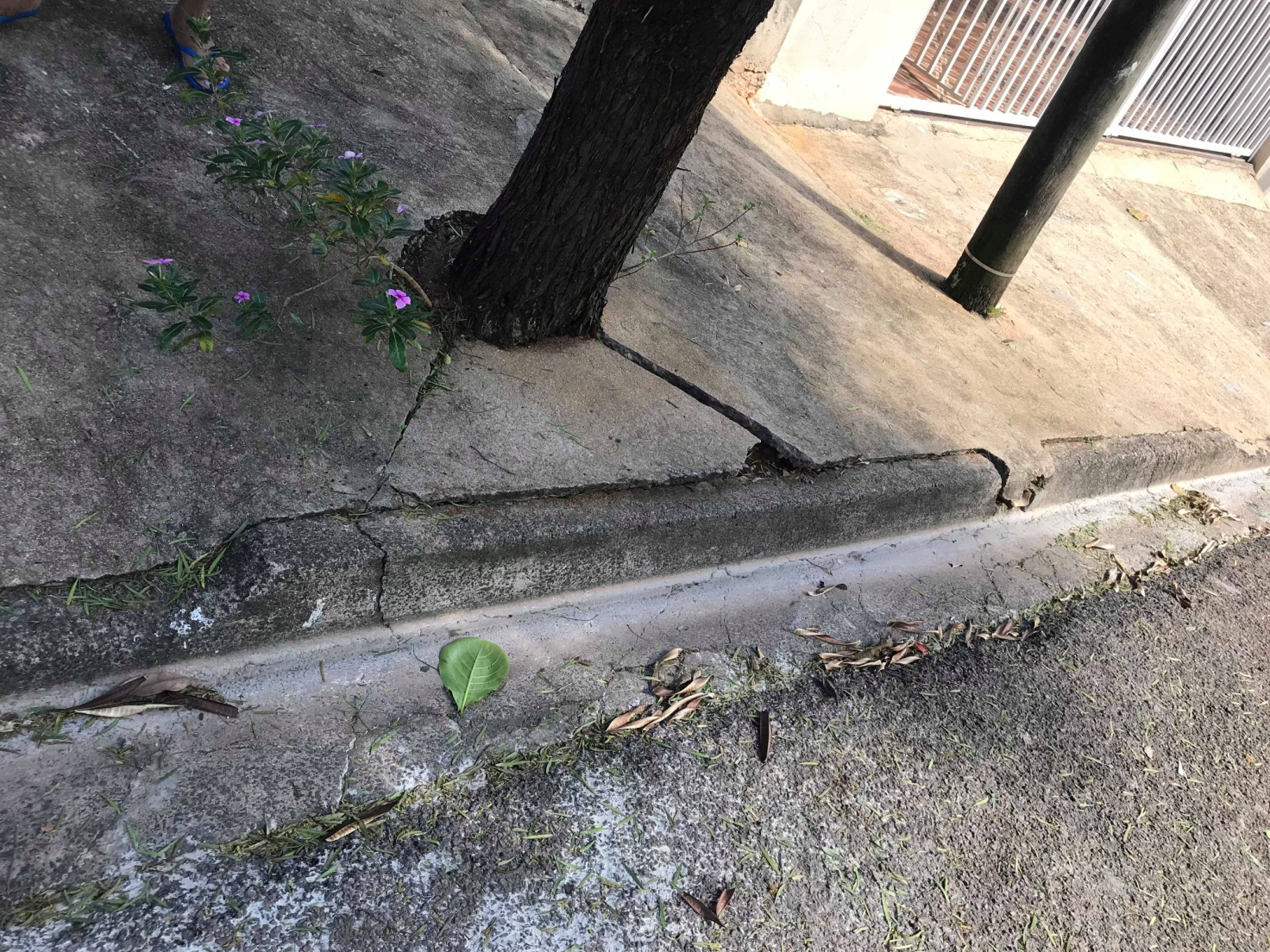 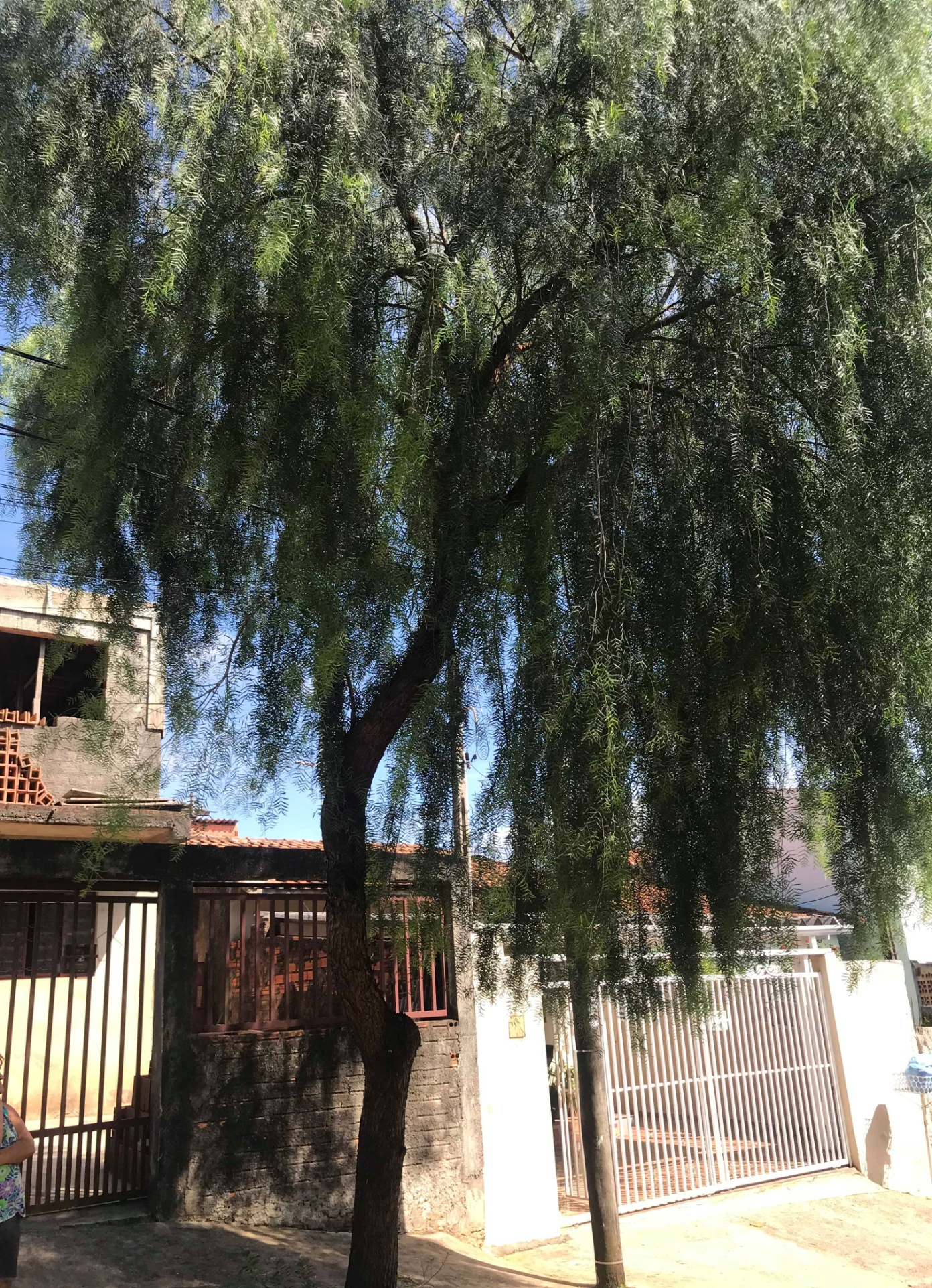 